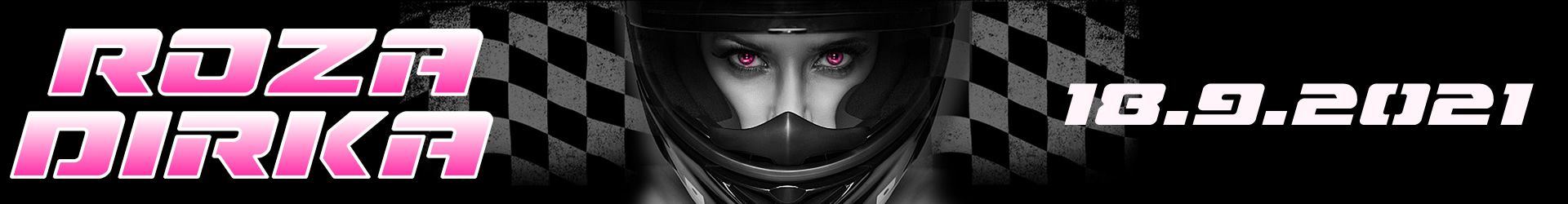 PRIJAVNICA NA ROZA DIRKO 2021Voznica: 	____________________
Rojena dne: 	____________________  se prijavljam na ROZA DIRKO, ki bo dne 18.09.2021 na poligonu Društva GAS VRTEJBAKontakti:Telefonska številka:      ________________E-pošta: 		____________Konfekcijska številka za majico:      S       M       L       XLDatum:		_____________Izpolnjene prijavnice  pošljite na e-naslov : tadej.cijan@drustvo-gas.si najkasneje do 4.09.2020ORGANIZATOR ROZA DIRKE 2021Društvo Gas Vrtejba
Ulica 9. septembra 131A, Vrtojba
5290 Šempeter pri GoriciID DDV: SI77846389VAROVANJE OSEBNIH PODATKOVZ oddajo svojih podatkov se strinjam, da podjetje DRUŠTVO GAS VRTEJBA hrani moje podatke za namen izvedbe Roza Dirke 2020 in me po potrebi obvešča o aktivnostih v zvezi z dirko, na  katero se prijavljam. Zbrani osebni podatki bodo varovani v skladu z ZVOP-1 in direktivo EU - GDPR. V sklopu ROZA DIRKE nastanejo tudi fotografije, ki jih v časih objavimo ali razstavimo kakšno fotografijo na naši spletni strani oziroma časopisnem članku, zato vas prosimo za dovoljenje za objavo fotografiji.Dovoljujem objavo fotografij, narejenih v času ROZA DIRKE.DA                      NE                  ( ustrezno obkrožite)Podpis:___________________